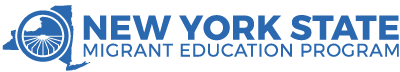 Virtual cannot replace in person, but this is where we are right now.Using technology to deliver instruction is not going awayGovernment will push to use tech as a delivery message when it makes senseSocietal ChangesThe overarching workshop goal was to present and break down practical strategies that are easily implemented for engaging students in online learning. The workshop was not about specific platforms – you can implement these strategies no matter what platform you are using! The strategies presented presume that emotional and basic needs are met. Those come first, then instructional.Identify challengesConnectivity Relationship building isn’t as easy without face-to-face contactPositive peer pressure is missingPhysical space is absent which would usually provide context for instruction (zone in is difficult)There is parent interference in a student’s schedule – chores or babysittingParents need to vent. Educators have become that person that listensPrivacy issues of being “in” the student’s home via ZoomStudents don’t understand the technologyWork isn’t tangible, so it’s hard to keep students accountable.Migrant Educator has become the expected “expert”! That is stressful because we don’t have all the answers.Language barrierMultiple devices being used at the same timeStudents are not expert in navigating the web. It's frustrating for them and for me as the educator. Some students arrived recently in the country.As an outsider looking in on student assignments, and when it has been awhile since studying the topic, it can be even more difficult virtually!Parent interaction with Migrant Educator is less, so there is a feeling of disconnectionEven when instructions are in Spanish, much of this is a new world for our parents!YOU CAN ONLY DO WHAT YOU CAN DO!!We had a tech glitch! Laura had a brief power outage! When she returned, she shared a fun saying that her mom used to say: Let’s get back where we was before we are where we is!Start with an engaging activityUnexpectedRelevantTimelySomething that activates prior knowledgeIt ain’t what you do, it’s the way that you do it!Your demeanor – How you interact virtually, is completely different that how you do interact in person. You have to become more animated! Use gestures and hand cuesThis is different for older and younger childrenGet them involved right from the minute they join! Hiiiiiiiiii, virtual hug!High energy doesn’t necessarily mean high volume. Adjust to the student.Control the learning environment as much as possibleProps: Mr. Pupper-dog! Developmentally appropriate! (but still have fun with it!!)Christmas lights, flashlights, changing hats!Use what you have!Best Practices:  We can’t let go of the things we know works just because we are using a different delivery method!Growth mindset – You don’t have to know everything. You just haven’t learned it YET. Work through the struggle. Be careful HOW you praise them. Focus the praise and be specific about how hard a student worked. Praise the process that they went through.Activate prior knowledge – do an anticipatory set before you get started.KWL chart:  3- column Chart 1. Know 2. Want to learn 3. What you’ve learnedModel out loud: Laying out what you will accomplish,  Empowerment and OwnershipKnow where your student is academically and developmentally - Zone of proximal development – if they can do it, it may be too easy.  If they can do it with your help – that’s where you want to be!Give students choice – example: provide a choice in activity of how to learn!Let students evaluate their performance for the lesson – and then, let them evaluate you with guided questions! Student reveal their learning style by evaluating you!Help parents create supportive learning environments. Help them control what they can control. Use an old suitcase and let the kids decorate it. Make a portable suitcase classroom! Post it notes from parents for encouragement. School in the cloud – Students read about what they want to read about!Discussion of ideasPicture ideaI spy through textResources:TED Talk Resourcehttps://www.ted.com/talks/sugata_mitra_build_a_school_in_the_cloudLaura described a TED Talk about building a school in the cloud.Wheel Decide - https://wheeldecide.com/ Use one of the many existing wheels or you can create your own wheel based on the lesson content and objectives.Boom Cards - https://wow.boomlearning.com/Allows the user to create classrooms, assign “homework”, and progress monitor as well as complete the cards real time.Ziteboard - https://ziteboard.com/This is a virtual interactive whiteboard.  You can write a problem on the board, the student sees it in real time and can write their answer for you to see.